

Birmingham Swim League

Jack Barnacastle Invitational

Birmingham Crossplex

June 8-9, 2019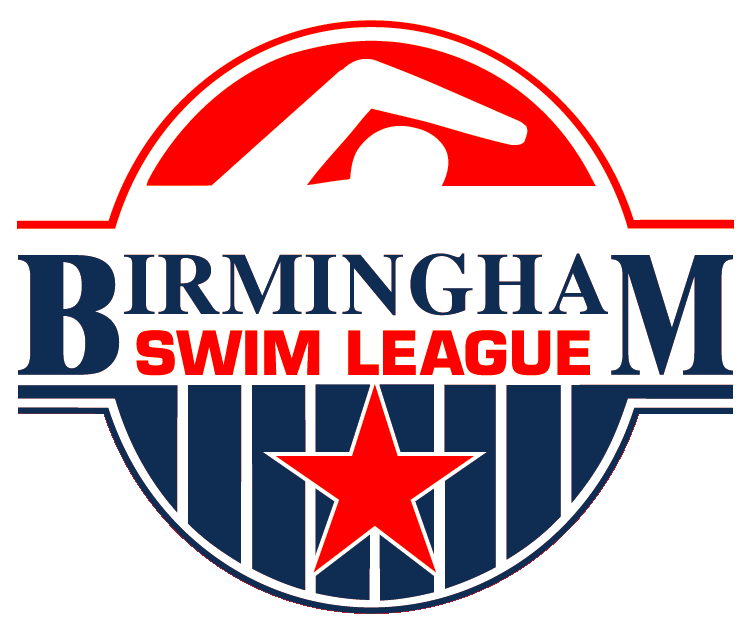 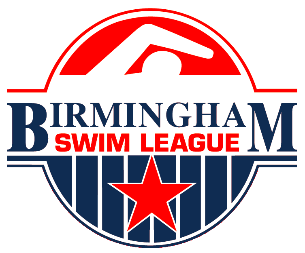 Birmingham Swim League
 Jack Barnacastle Invitational 
Birmingham CrossPlex 
June 8-9, 2019Order of Events for Saturday AMOrder of Events for Saturday PM# - Deck Seeded Event
@ - Event will be swum fastest to slowest and will alternate between girls and boys.  Events may be limited at the discretion of the Meet Referee and Meet Director based on the meet time line.Order of Events for Sunday AM# - Deck Seeded Event
@ - Event will be swum fastest to slowest and will alternate between girls and boys.  Events may be limited at the discretion of the Meet Referee and Meet Director based on the meet time line.Order of Events for SUNDAY PM2019 WAIVER, ACKNOWLEDGMENT AND LIABILITY RELEASE:I, the undersigned coach or team representative, verify that all of the swimmers and coaches listed on the enclosed entry form/team information are registered and entered into the meet in accordance and subject to USA Swimming Rules and Regulation: .	1 	All Clubs, including seasonal clubs, shall ensure that all athletes and coaches participating 
	in USA Swimming sanctioned competition(S) are members of their LSC and USA 
	Swimming.
.2 	All coaches of USA Swimming clubs, including seasonal clubs, shall join 
	USA Swimming as coach members and shall satisfactorily compete safety training 
	required by USA Swimming.And as:False Registration – A host LSC may impose a fine up to $100.00 per event against a member coach or a member club submitting a meet entry which indicates a swimmer is registered with USA Swimming when that swimmer or the listed club is not properly registered. I also acknowledge that I am familiar with the rules of USA Swimming and Southeastern Swimming, Inc. regarding warm-up procedures and meet safety guidelines, and that I shall be responsible for the compliance of my team’s swimmers with those rules during this meet.  Birmingham Swim League, the Birmingham CrossPlex, Southeastern Swimming, Inc. and USA Swimming, their agents, officers, representatives, employees and coaches shall be free from any liability or claim for damages for any and all injuries, illnesses or damage to valuables which may be sustained at this meet or while in transit to and from this meet.  I also acknowledge that by entering this meet, I am granting permission for the names of any or all of my team’s swimmers to be published on the internet in the form of Psych Sheets, Meet Results or any other documents associated with the running of this meet.ENTRY FORM
Times should be in LONG COURSE METERS
Please duplicate as needed
Southeastern Swimming 
SOUTHEASTERN LSC 
INFORMATION FORM FOR SWIMMERS WITH A DISABILITY
This non-mandatory form is for accommodation purposes.Name_____________________________________________________________________Address___________________________________________________________________Team____________________________________USA Registration #__________________Age and Birth date:_________________________Events to be swum:_____/_____/_____/_____/_____/_____/_____/_____/_____/_____/
_____/_____/_____/_____/_____/Type of DisabilityBlind______Cognitive/Intellectual______Deaf______Physical______Other______Extent of Disability: Be specific e.g. totally or partially blind, totally or partially deaf, loss of one or more limbs, multiple disabilities, etc.
__________________________________________________________________________
__________________________________________________________________________
__________________________________________________________________________The following person(s) will accompany the swimmer for any needed assistance:
__________________________________________________________________________Accommodations requested, Examples: Lane #, inside lane, starter side preference, assistance to the blocks, water start, hand signals, etc.
__________________________________________________________________________
__________________________________________________________________________Information gathered on this form will only be used for swimmers accommodation during Meet, and forwarded to the SE LSC Disability chair for purposes of evaluation and tracking Swimmers attendance and performance. The Disability Chair welcomes any feedback and or comments concerning your Meet experience. 
-	-	-	-	-	-	-	-	-	-	-	-	-	-
Meet Director Email: Meet.Director@BirminghamSwimLeague.org
Meet Referee Email: mckenzie5@comcast.net 
Disability Chair Email: robin@seastarsaquatics.orgRECOMMENDED HOTELS:
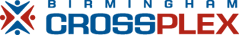 CROSSPLEX NATATORIUM FOOD AND BEVERAGE POLICY
• No outside food/beverages may be brought into the CrossPlex during events by spectators  
  and/or coaches and athletes. This includes coolers, bags and backpacks containing such 
  Items.

• Attendees with coolers, bags and backpacks containing food/beverages will be asked to 
  return them to their vehicles prior to entering the CrossPlex.
• Attendees displaying beverage cups and/outside food bags looking to enter the CrossPlex 
  will be asked to either place those items in external trash receptacles or consume these 
  items outside prior to entering the CrossPlex.
• Athletes may purchase food and beverages at CrossPlex Concession Stands located in the 
  lower concourse. These items with the exception of nachos will be allowed on the 
  Natatorium deck.
• Meet Administration, coaches, officials and volunteers may remove snacks and beverages 
  from the on- deck hospitality room during the event.
• Attendees failing to cooperate with these policies may be asked to leave the CrossPlex.
• Athletes may bring their own empty refillable water bottle. Water coolers will be made 
  available on the pool deck.
• No collapsible chairs of any kind are allowed in the CrossPlex. There is adequate seating in 
  the natatorium bleachers.SANCTIONED BY:This meet will be conducted under the auspices of Southeastern Swimming, Inc. of USA Swimming. USA Swimming technical rules and regulations will be followed with the exception of items specifically addressed in the meet information Sanctioned by Southeastern Swimming, Inc.
Held under the sanction of USA Swimming and Southeastern Swimming, Inc. 
Sanction No. 19SEBSL6-8,      Time Trial Sanction No. 19SEBSL6-8TTHOSTED BY:Birmingham Swim League (www.birminghamswimleague.org)
600 Vestavia Parkway, Suite 125
Birmingham, Alabama 35216 
205-823-0669 (office)LOCATION:Birmingham CrossPlex (www.birminghamcrossplex.com)
2337 Bessemer Road
Birmingham, Alabama 35208
205-279-8900FACILITIES:Indoor 10-lane, 50-meter pool with non-turbulent lane lines, Colorado timing system and video scoreboard.  The competition course has been certified in accordance with 104.2.2C(4).  The water depth is a minimum of 8 feet to 16 feet.  Warm-up/warm-down lanes available at all times.

Drones are prohibited over venues any time athletes, coaches, officials and/or spectators are present.RULES:Current United States Swimming rules will govern the conduct of the meet.
Southeastern Swimming safety guidelines and warm-up procedures will be in effect.

The use of audio or visual recording devices, including a cell phone, is not permitted in changing areas, restrooms, locker rooms, or from behind the starting blocks. Deck changing into or out of swimsuits other than in locker rooms or restrooms is prohibited.In the interest of safety and accident prevention, coaches and swimmers are asked to observe all posted pool rules and facility rules referred to in this meet information and to conduct themselves in a safe and prudent manner. Birmingham Swim League will not accept responsibility for anyone who climbs to an unsafe height for any reason.OFFICALS:Meet Director: Kristie Muir (meet.director@BirminghamSwimLeague.org)
Meet Referee: Gwenn McKenzie (mckenzie5@comcast.net)
Admin Referee:  Donna Williamson (dwilliamsonses@gmail.com)

Officials and apprentices from visiting teams are welcome and appreciated. Please contact Gwenn McKenzie (mckenzie5@comcast.net) with session(s) you are available to work. Dress in khaki pants/shorts/skirts, white shirts and white shoes. Please fill out information on “Team Information” page to be returned with entries. Officials must be members of USA Swimming and must present evidence of certification as required by Southeastern Swimming. Should there be any questions, meet officials will recognize only coaches or their designated representatives.Officials’ meeting will take place in the hospitality room 1 hour before each session. Timers’ meeting will take place at Clerk of Course 30 minutes before each session.ELIGIBILTY:All swimmers must be 2019 USA Swimming Registered athletes. USA registration number must be listed on the entry form. No entry will be accepted without current registration numbers. There will be no on-deck USA Swimming membership registration. Coaches and officials must present evidence of certification as required by Southeastern Swimming. 
			
A swimmer's age on the first day of the meet will determine his or her age for the entire meet. Swimmers must be at least 12 years old to enter Senior events.     

Any swimmer entered in the meet must be certified by a USA Swimming member coach as being proficient in performing a racing start or must start each race from within the water without the use of the backstroke ledge. When unaccompanied by a member-coach, it is the responsibility of the swimmer or the swimmer’s legal guardian to ensure compliance with this requirement. STARTING TIMES:Warm-up 					       Competition
Saturday AM: 8:00 AM	 		       9:15 AM 
Saturday PM: 5 minutes after morn session         1hr & 15 min after warmup starts
Sunday AM: 8:00 AM 			                   9:15 AM 
Sunday PM:  5 minutes after morn session          1hr & 15 min after warmup startsWARM-UPS:Each warm-up session may have lane assignments depending upon entries with 
sprint and pace lanes to be designated the last 25 minutes.  Warm-up lane 
assignments will be posted on www.birminghmswimleague.org and will be in the coaches’ packet.   

Swimmers attending the meet without a coach must report to the Meet Director or 
Referee to be assigned a coach for warm-up prior to each session. 
Warm-up/warm-down lane(s) will be available during the meet. Southeastern 
Swimming Meet Safety Guidelines and Warm-up Procedures will be in effect at this 
meet.ENTIRES:Entries will open for all teams on Monday April 29th, 2019 at 12:00PM CDT and close at 11:59PM CDT on Thursday, May 23rd, 2019, or when session limits have been reached. Entries will not be accepted before or after the entry period. 
	
The MEET ENTRY CHAIRMAN must receive event Entry Form or a HYTEK 
Meet Entry report, entry fees and surcharges to be an acceptable team entry. If entries are e-mailed, a hard copy (including all information and release forms) must follow by mail and be postmarked prior to the deadline. Email confirmations will be sent out as entries are received. Please make sure the meet entry chair confirms your entries. Please make one check payable to BSL. No entry fees will be refunded. Late entries may be accepted at the discretion of the Meet Entry Chairman. 

However, late entries will be accepted on a "lane available" basis, new heats will not be created, and names may not appear in the heat sheet. All “new to the meet” late entry swimmers must present their 2019 USA Swimming registration card/deck pass or club portal printout at clerk of course. Swimmers should be entered at their best competitive LC times. Times will not be changed because of times made after entry deadline. Entries can be submitted as a HYTEK Team Manager entry file along with a printout of entries via e-mail. If there are discrepancies the electronic information will be used. ENTRY ERRORS:A psych sheet will be posted for review after the entry deadline. Once seeded, events will not be reseeded. If BSL has made an error the swimmer will be deck entered in an open lane of the heat nearest his/her entry time or in a new heat. The entire event will not be re-seeded.MAIL ENTRIES TO:Isabel Lockhart 
MEET ENTRY CHAIRMAN 
213 Legacy Court
Birmingham, AL 35242
E-Mail: hal_izzy@bellsouth.netNote: If entries are e-mailed, a hard copy must also be sent, along with check and release forms. Questions about entries should be directed to Kristie Muir:  Meet.Director@BirminghamSwimLeague.orgENTRY DEADLINE:Entry deadline is Thursday, May 23rd, 2019. The Liability Release Form and either the enclosed event Entry Form or a HYTEK Meet Entry report must be included. Make one check payable to BSL. All entry fees are non-refundable.FEES:Individual Events: $6.00 per individual event
Relay events: $12.00 per relay 
Late Entries: $7.00 per individual event 	
Late Relay: $14.00 per relay 
Facility Surcharge: $12.00 per swimmer (full heat sheet online) 
LSC Surcharge: $3.00 per swimmer 
Out-of-LSC Surcharge: $5.00 per swimmerLIMITS:Each swimmer may enter a maximum of Four (4) individual events per day on Saturday and Sunday. Entries may be limited to 300 swimmers per session. The number of heats of the 400 IM and 400 Freestyle events may be limited at the discretion of the Meet Referee and Meet Director based on the meet time line.DISABILITIES:Swimmers with disabilities are welcome and are encouraged to complete the Information Form for Disabled Swimmers and return it with the entries.SCRATCHES/
SCRATCH PENALITIES: All scratches should be submitted to the Clerk of Course as soon as possible to provide lanes for possible late entries. A swimmer may scratch a pre-seeded event on the blocks without penalty. Swimmers entered in a deck-seeded event, who have checked in for that event, must swim in the event unless they notify the Clerk of Course (before seeding for that event has been done) that they wish to scratch. Failure to scratch prior to seeding and not swimming the event will result in the swimmer being barred from the next individual event in which they are entered, whether it is that day or the next day.MEET FORMAT:This is a timed-finals meet. All events will be pre-seeded except the events annotated in the events list as “Deck Seeded”, which will be deck-seeded.  Swimmers must sign in with the Clerk of Course for all deck-seeded events.  
Sign-in deadlines are 15 minutes after the last warm-up period starts for the deck-seeded events in that session. Additionally, relay card and drop/add deadlines are 15 minutes after the last warm-up period starts.  If the swimmer is not checked in with the Clerk of Course for a deck-seeded event, the swimmer is legally scratched from the event. Only the swimmer or his/her coach may sign in for deck-seeded events. At the discretion of the meet director and referee, some age groups may be combined but scored separately to improve the timeline.SCORING:Points for 1st through 8th places in individual events will be awarded as follows:  9-7-6-5-4-3-2-1.Points will be awarded by age group 10 & Under, 11-12, 13-14, and Senior.AWARDS:High-point and runner up individual awards will be given for 1st through 3rd place for each age group and sex.  
Awards will be given at the end of the Sunday session. Awards will not be mailed. Please have someone from your team present to pick them up.RESULTS: Meet results will be posted during the meet and unofficial results will be available on Meet Mobile.  Final Results will be posted on the BSL website (www.birminghamswimleague.org) at the end of the meet. A MM and TM backup will be posted to the website by June 14th, 2019. No MM or TM backups will be done at the meet until all scoring is completed and awards announced.HOSPITALITY:Hospitality will be provided on Saturday and Sunday for coaches and officials.EVALUATIONS:Any comments, suggestions or evaluations should be sent to:
Phillip A. Kraus:
PO Box 30318 
Pensacola, Florida 32504COACHES:When picking up the team’s packet, coaches must present his/her current USA-S coaching credentials (USA Card or Deck Pass). No Coach will be allowed on the pool deck without providing proof of coaching credentials and have them at all times on deck.  
A coaches' meeting will be held at the Hospitality room immediately after the warm up and before the first event on Saturday. No swimmers will be allowed in the pool during this time.GIRLSEVENTBOYS113 & Over 200 Freestyle Relay2313-14 200 Individual Medley45Senior 200 Individual Medley6713-14 100 Freestyle89Senior 100 Freestyle101113-14 200 Butterfly1213Senior 200 Butterfly141513-14 200 Breaststroke1617Senior 200 Breaststroke181913-14 100 Backstroke2021Senior 100 Backstroke2223 #@13-14 400 Freestyle24 #@25 #@Senior 400 Freestyle26 #@27 #@13 & Over 800 Freestyle28 #@GIRLSEVENTBOYS2912 & Under 200 Freestyle Relay303110 & Under 200 Individual Medley323311-12 200 Individual Medley343510 & Under 100 Freestyle363711-12 100 Freestyle383910 & Under 50 Butterfly404111-12 50 Butterfly424310 & Under 50 Breaststroke444511-12 50 Breaststroke464710 & Under 100 Backstroke484911-12 00 Backstroke505110 & Under 400 Freestyle525311-12 400 Freestyle54GIRLSEVENTBOYS5513 & Over 200 Medley Relay565713-14 200 Freestyle5859Senior 200 Freestyle606113-14 100 Breaststroke6263Senior 100 Breaststroke646513-14 100 Butterfly6667Senior 100 Butterfly686913-14 200 Backstroke7071Senior 200 Backstroke727313-14 50 Freestyle7475Senior 50 Freestyle7677 #@13-14 400 IM78 #@79 #@Senior 400 IM80 #@GIRLSEVENTBOYS8112 & Under 200 Medley Relay828310 & Under 50 Freestyle848511-12 50 Freestyle868710 & Under 100 Breaststroke888911-12 100 Breaststroke909110 & Under 100 Butterfly929311-12 100 Butterfly949510 & Under 50 Backstroke969711-12 50 Backstroke989910 & Under 200 Freestyle10010111-12 200 Freestyle102TEAM INFORMATIONTEAM INFORMATIONTEAM INFORMATIONTEAM INFORMATIONClub Name:Club Name:Club Name:Club Initials:Address:Address:Address:Address:LSC:Head Coach:Head Coach:Cell Phone:Contact Person:Contact Person:Contact Phone:Contact Phone:Fax No:Fax No:Email:Email:Coaches AttendingName:Cell Phone:Coaches Expiration:Coaches Attending1 -Coaches Attending2 -Coaches Attending3 -Coaches Attending4 -Number of Swimmers Entered:Number of Swimmers Entered:Attached:Attached:Number of Swimmers Entered:Number of Swimmers Entered:Unattached:Unattached:Number of Swimmers Entered:Number of Swimmers Entered:Total:Total:SUMMARY OF FEESSUMMARY OF FEESSUMMARY OF FEESSUMMARY OF FEESNo. of SES SwimmersNo. of SES SwimmersX $15.00 surcharge = $X $15.00 surcharge = $No. of Out of SES SwimmersNo. of Out of SES SwimmersX $17.00 Surcharge = $X $17.00 Surcharge = $No. of Individual Events:No. of Individual Events:X $6.00 per Event Entry Fee = $X $6.00 per Event Entry Fee = $No. of Relay Events:No. of Relay Events:X $12.00 per Relay Entry Fee = $X $12.00 per Relay Entry Fee = $TOTAL DUE: = $TOTAL DUE: = $OFFICIALS ATTENDING MEETOFFICIALS ATTENDING MEETOFFICIALS ATTENDING MEETOFFICIALS ATTENDING MEETName:Certification:Email Address:1 -2 -3 -SIGNATURE OF COACH OR CLUB OFFICIAL:SIGNATURE OF COACH OR CLUB OFFICIAL:CLUB:CLUB:TITLE:DATE:EVENT #EVENT NAMEBEST TIMEEVENT #EVENT NAMEBEST TIMESWIMMER NAMESWIMMER NAMESWIMMER NAMESWIMMER NAMEUSS REGISTRATION NO.USS REGISTRATION NO.USS REGISTRATION NO.USS REGISTRATION NO.DATE OF BIRTHSEXDATE OF BIRTHSEXEVENT #EVENT NAMEBEST TIMEEVENT #EVENT NAMEBEST TIMESWIMMER NAMESWIMMER NAMESWIMMER NAMESWIMMER NAMEUSS REGISTRATION NO.USS REGISTRATION NO.USS REGISTRATION NO.USS REGISTRATION NO.DATE OF BIRTHSEXDATE OF BIRTHSEXEVENT #EVENT NAMEBEST TIMEEVENT #EVENT NAMEBEST TIMESWIMMER NAMESWIMMER NAMESWIMMER NAMESWIMMER NAMEUSS REGISTRATION NO.USS REGISTRATION NO.USS REGISTRATION NO.USS REGISTRATION NO.DATE OF BIRTHSEXDATE OF BIRTHSEX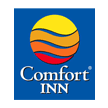 2341 Crossplex Boulevard
Birmingham, AL 35208
 Reservations: 1-800-881-1523 
Group Sales: 1-205-730-7800
Matthew Nesbitt – Director of Sales
Email:  sales@ciscrossplexvillage.com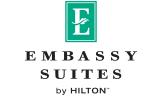 
Embassy Suites by Hilton Birmingham

http://embassysuites3.hilton.com/en/hotels/alabama/embassy-suites-by-hilton-birmingham-BHMWCES/index.html2300 Woodcrest Place, Birmingham, Alabama, 35209, 
USATEL: +1-205-879-7400  FAX: +1-205-870-4523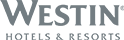 www.Westin.com/Birmingham 
2221 Richard Arrington Jr. Blvd N 
Birmingham, AL 35203 
205-307-3600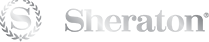 www.Sheraton.com/Birmingham 
2101 Richard Arrington Jr. Blvd N 
Birmingham, AL 35203 
205-324-5000